Консультация для родителейХлеб всему головаУважаемые родители!Хлеб – это очень привычное для нас явление, и часто мы даже не представляем себе, что его могло бы и не быть на нашем столе!
  Расскажите детям, какое значение для всех людей имеет хлеб, как много людей разных профессий трудятся, чтобы у нас на столе появился хлеб, что хлеб надо беречь; объясните детям выражение «Хлеб - всему голова»; с целью расширения и закрепления знаний о хлебе сходите с ребёнком в булочную, посмотреть, какие есть хлебобулочные изделия; купив хлеб, обратите внимание на его вкус, запах, расскажите, из чего пекут хлеб; рассмотрите пшеничное зерно, муку; поговорите с ребёнком о труде колхозников, которые выращивают хлеб.Наши предки уважали и почитали хлеб. По русскому обычаю, если нечаянно уронишь хлеб, его нужно поднять, и не только бережно обтереть, но, и поцеловав, попросить прощение.Хлеб – дар Божий, говорили наши предки. Они считали хлеб главным богатством. Хлеб – это символ благополучия и достатка.Давайте будем беречь хлеб и учить этому своих детей. Человек, который не научится беречь хлеб, никогда не будет пользоваться уважением окружающих.Уважаемые родители!Хлеб – это очень привычное для нас явление, и часто мы даже не представляем себе, что его могло бы и не быть на нашем столе!
  Расскажите детям, какое значение для всех людей имеет хлеб, как много людей разных профессий трудятся, чтобы у нас на столе появился хлеб, что хлеб надо беречь; объясните детям выражение «Хлеб - всему голова»; с целью расширения и закрепления знаний о хлебе сходите с ребёнком в булочную, посмотреть, какие есть хлебобулочные изделия; купив хлеб, обратите внимание на его вкус, запах, расскажите, из чего пекут хлеб; рассмотрите пшеничное зерно, муку; поговорите с ребёнком о труде колхозников, которые выращивают хлеб.Наши предки уважали и почитали хлеб. По русскому обычаю, если нечаянно уронишь хлеб, его нужно поднять, и не только бережно обтереть, но, и поцеловав, попросить прощение.Хлеб – дар Божий, говорили наши предки. Они считали хлеб главным богатством. Хлеб – это символ благополучия и достатка.Давайте будем беречь хлеб и учить этому своих детей. Человек, который не научится беречь хлеб, никогда не будет пользоваться уважением окружающих. 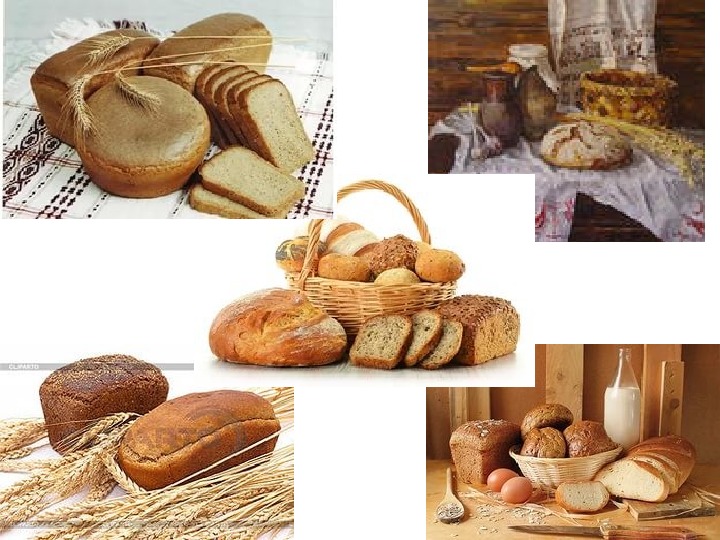 Прочитайте детям литературные произведения:  Я. Аким «Пшеница», «Хлеб»;А. Букалов «Как машины хлеб берегут»;В. Дацкевич «От зерна до каравая»;Е. Житникова «От зёрнышка до булочки»;П. Коганов «Хлеб – наше богатство»;К. Паустовский «Теплый хлеб»;С. Погореловский «Вот он Хлебушек душистый… »;В. Ремизов «Хлебный голос»;Е. Русаков «Черный хлеб», «Ржаной колос»;В. Сухомлинский «Моя мама пахнет хлебом»;И. Токмакова «Что такое хлеб»;К. Ушинский «Хлеб».В устном творчестве русского народа, упоминание хлеба встречается часто. Это неудивительно, с давних пор он употреблялся в пищу, от того, насколько богат был урожай, зависела судьба людей до следующей жатвы.Прочитайте с детьми пословицы и поговорки о хлебе, объясните их значение:***-Хлеб – батюшка, вода – матушка.***-Хлеб хлебу брат.***-Худ обед, когда хлеба нет.***-Хлеба ни куска, так и в горнице тоска.***-Хлеб да вода – мужицкая еда.***-Хлеба нет – корочка в честь.***-Сколько ни думай, а лучше хлеба-соли не придумаешь.***-Покуда есть хлеб да вода, все не беда.***-Без хлеба, без соли худая беседа.***-Хлеб – дар божий, отец, кормилец..***-Без хлеба, без соли никто не обедает..***-Не в пору и обед, коли хлеба нет..***-Была бы голова на плечах, а хлеб будет.  Познакомьте детей с приметами о хлебе:Не разрешалось, чтобы один человек доедал хлеб за другим – заберешь его счастье и силу. Нельзя есть за спиной другого человека – тоже съешь его силу.***Дашь во время еды хлеб со стола собакам – постигнет бедность.***При молодом и стареющем месяце нельзя было начинать посевов: “Добро сеять при полном месяце!” Хотя хлеб, посеянный в новолуние, растет и зреет скоро, но колос не будет богат зерном. И наоборот: “полнолунный хлеб” растет тихо и стеблем короток, но зато обилен полновесным зерном.***Если солнышко закатилось – “не починай новой ковриги”, а то хлеб будет нехорош, да и все хозяйство может прийти в упадок. Ну, а если очень нужно отрезать хлеба, то горбушку не ели, а отрезав, сколько нужно, горбушку приставляли к ковриге.***Самым большим грехом на Руси считалось уронить хотя бы одну крошку хлеба, еще большим – растоптать эту крошку ногами.Считалки о хлебе.***"Дождик, дождик, поливай - будет хлеба урожай.Будут булки, будут сушки, будут вкусные ватрушки".***"Катилася торба с высокого горба. В этой торбе хлеб, соль, пшеница.С кем ты хочешь поделиться?"Чистоговорки о хлебе.Жок-жок-жок - это пирожок.Шки-шки-шки - мама жарит пирожки.Шки-шки-шки - мы любим пирожки.Жок-жок-жок - кушай Женя пирожок.Ач-ач-ач - вот калач.Чи-чи-чи - пекуться в печке калачи.Чи-чи-чи - мы любим калачи.Чи-чи-чи - на праздник будут калачи.